               Опросный лист по комплектации солнечной электростанцииЗаполните, пожалуйста опросный лист, и наши специалисты свяжутся с ВамиУкажите ФИО контактного лица и название фирмы:Ваш E-mail:Ваш телефон:Укажите предпологаемое место установки: регион, город, географические координаты Укажите размер площадки, свободной от застройки:Укажите параметры нагрузки и режим эксплуатации в котором планируется эксплуатировать электростанциюУкажите параметры нагрузки и режим эксплуатации в котором планируется эксплуатировать электростанцию1. Какая единовременная мощность всех возможных потребителей? (указать в кВт)1. Какая единовременная мощность всех возможных потребителей? (указать в кВт)общая мощность:укажите пиковую мощность (с учетом пусковых токов):2. Какая номинальная мощность потребителей? (указать в кВт)2. Какая номинальная мощность потребителей? (указать в кВт)Какое распределение мощности по времени суток (если имеются отличия в потреблении по дням недели, то указать дополнительно):3. Какой расход электроэнергии? (всего кВт*ч)3. Какой расход электроэнергии? (всего кВт*ч)За 1 месяц в летнее время расход составляет:За 1 месяц в зимнее время расход составляет:Планируется ли увеличение потребляемой мощности?4. Укажите характеристику нагрузки – перечислите потребители4. Укажите характеристику нагрузки – перечислите потребители(освещение, двигатели, компьютеры, режим работы, потребляемая мощность, номинальные токи, стартовый ток, и т.д.)(освещение, двигатели, компьютеры, режим работы, потребляемая мощность, номинальные токи, стартовый ток, и т.д.)5. Укажите режим эксплуатации электростанции:5. Укажите режим эксплуатации электростанции: Будет использоваться, как резервный источник электропитания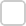  Будет использоваться, как основной источник электропитания автономный Будет использоваться, как основной источник электропитания с резервированием от сети Будет использоваться, как основной источник электропитания с резервированием от теплового генератора  Будет использоваться, как параллельная работа с сетью (встраиваемая фотоэлектростанция)опишите иной вид эксплуатации: Будет использоваться, как резервный источник электропитания Будет использоваться, как основной источник электропитания автономный Будет использоваться, как основной источник электропитания с резервированием от сети Будет использоваться, как основной источник электропитания с резервированием от теплового генератора  Будет использоваться, как параллельная работа с сетью (встраиваемая фотоэлектростанция)опишите иной вид эксплуатации:6.Какие требуемые выходные параметры электропитания?:6.Какие требуемые выходные параметры электропитания?:  3ф. 400/230В, 50 Гц  1ф. 230В, 50 ГцУкажите другое (если не указано выше):  3ф. 400/230В, 50 Гц  1ф. 230В, 50 ГцУкажите другое (если не указано выше):7. Какое планируемое время автономной работы при полной нагрузке: (для встраиваемых фотоэлектростанций в существующую электросеть не требуется)Укажите место размещения фотоэлектрических модулей  Крыша здания (южный скат кровли, свободная площадь)   На отдельной конструкцииПлоская крыша зданияНа отдельной площадкеУкажите место размещения фотоэлектрических модулей  Крыша здания (южный скат кровли, свободная площадь)   На отдельной конструкцииПлоская крыша зданияНа отдельной площадке